Publicado en Madrid el 23/09/2022 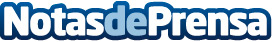 FCC lanza su concurso internacional de dibujo ‘Regresa al futuro’ para apoyar el 7º aniversario de los ODSSe trata de una acción sostenible dirigida a familiares de empleados de la compañía, enmarcada dentro de la celebración de la semana de los Objetivos de Desarrollo Sostenible (ODS), que el Pacto de Mundial de Naciones Unidas hace coincidir con el séptimo aniversario de la aprobación de dichos objetivos el próximo domingo 25 de septiembreDatos de contacto:FCC91 757 28 51Nota de prensa publicada en: https://www.notasdeprensa.es/fcc-lanza-su-concurso-internacional-de-dibujo Categorias: Nacional Sociedad Recursos humanos Sostenibilidad http://www.notasdeprensa.es